Поэтапная лепка «Пасхальная корзинка с яйцами»             Ход работы:Из коричневого пластилина формируются 9 шариков: один — для донышка, остальные — для боковых стенок.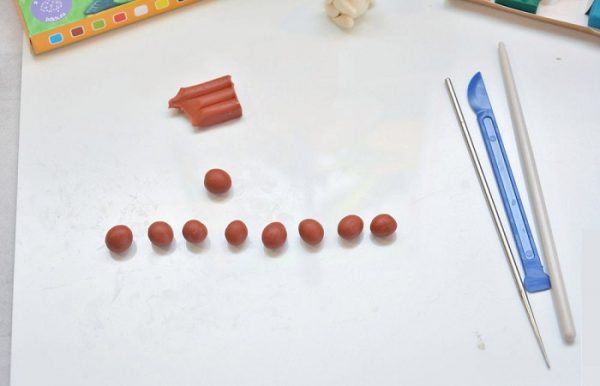 Основа для работы — девять коричневых шариков, из которых один пойдёт на лепку дна корзиныВосемь шариков раскатываются в длинные колбаски. Их нужно попарно переплести друг с другом, чтобы получилось 4 жгутика.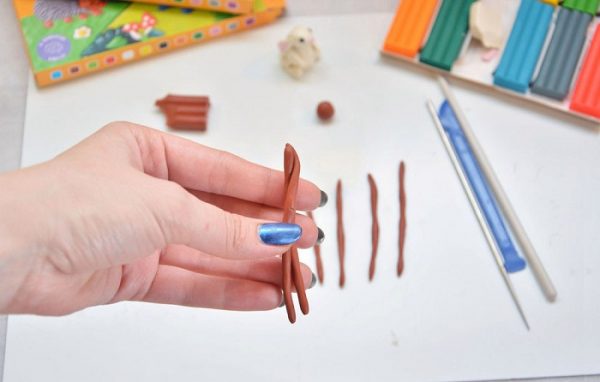 Из шариков раскатываются 8 длинных колбасок, из которых потом формируются 4 жгутикаДевятый шарик разминается в лепёшку — донышко корзинки.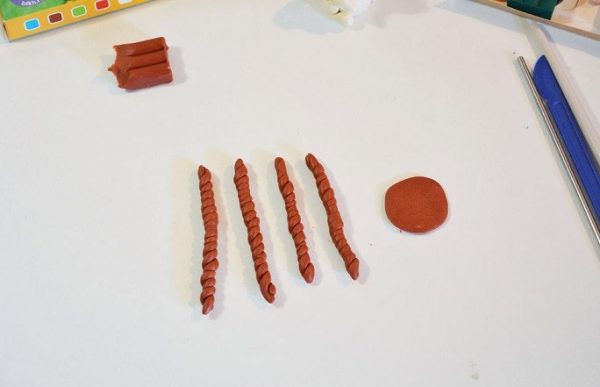 Лепёшка станет дном корзинкиИз трёх жгутиков формируются бока корзинки. Это будут круги, расположенные один над другим.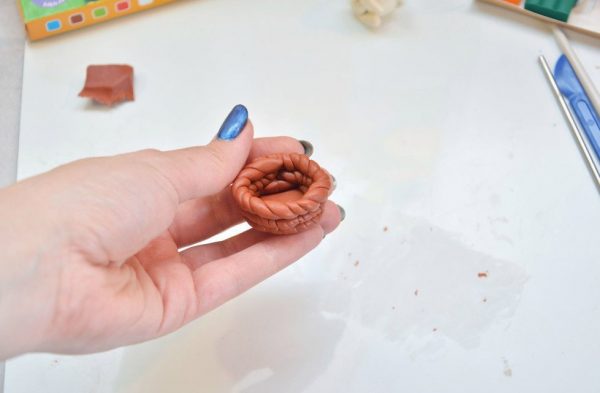 Круги из жгутиков образуют бока корзинкиИз четвёртого жгутика нужно сделать ручку в виде дуги.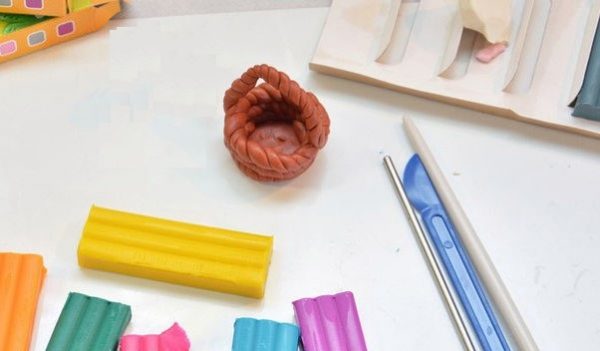 Четвёртый жгутик станет ручкой корзиныИз пластилина разных ярких цветов скатать яички и наполнить ими корзинку.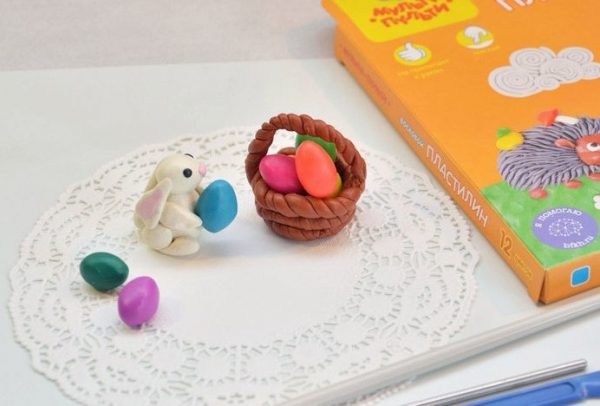 Яички нужно делать из кусочков пластилина ярких цветов, чтобы они оттеняли корзинку